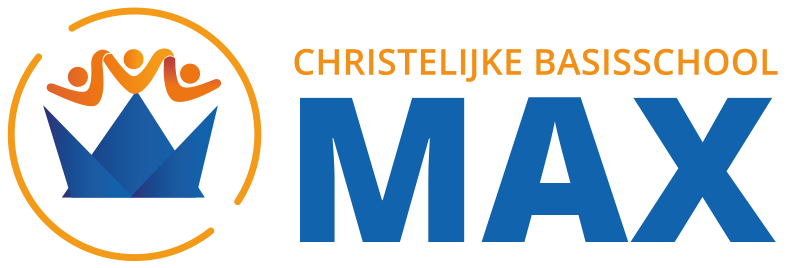 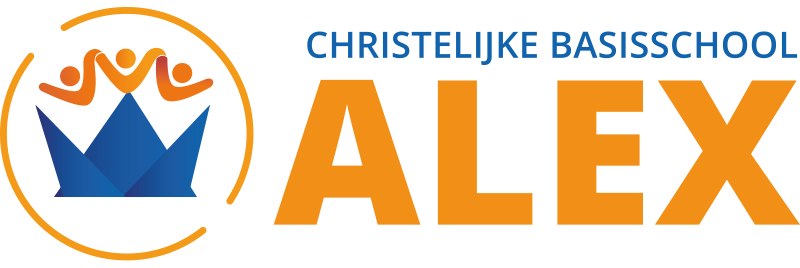 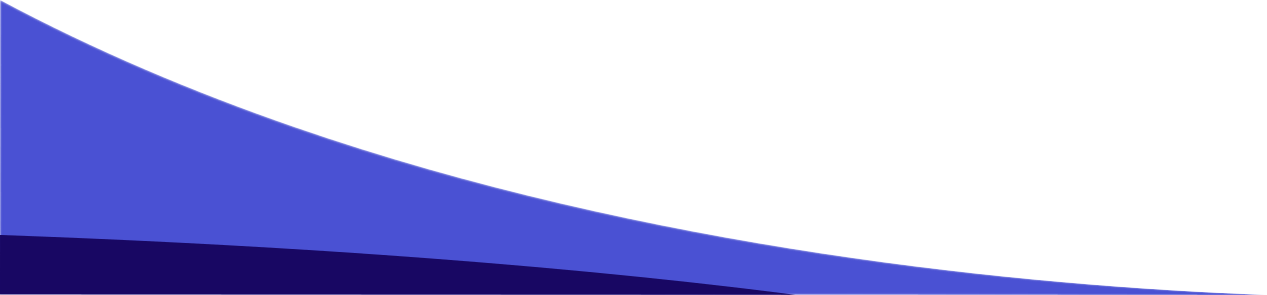 Schoolwide Positive Behaviour SupportEen schoolbrede preventieve aanpak gericht op het scheppen van een positieve, sociale omgeving die het leren bevordert en gedragsproblemen voorkomt.SWPBS 2023-2027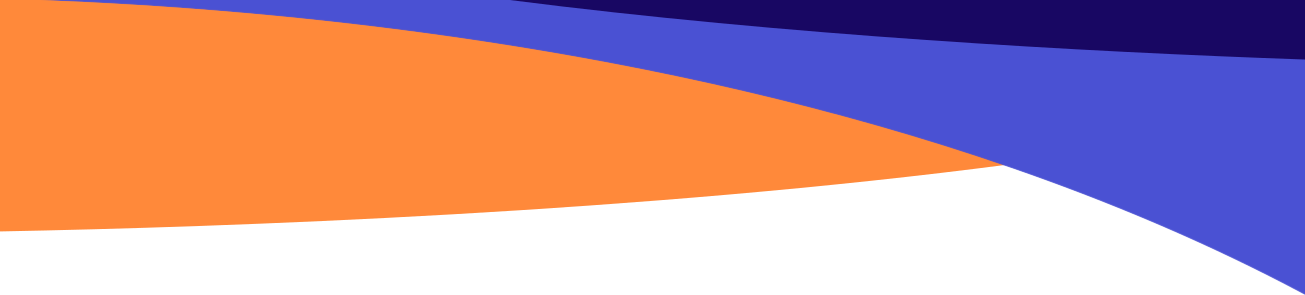 SWPBS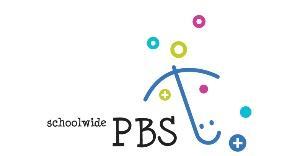 Borging van het groene niveau bij Alex en MaxInhoudInleidingIn dit document staat beschreven met welk doel SWPBS wordt ingezet bij Alex en Max en op welke wijze dit gebeurt. Het betreft een werkdocument dat jaarlijks dient te worden aangepast. Het heeft als doel om SWPBS te borgen binnen Alex en Max.  SWPBS - kortweg PBS - richt zich op het versterken van gewenst gedrag en op het voorkomen van probleemgedrag. Het doel is een positieve, sociale omgeving te scheppen die het leren bevordert en gedragsproblemen voorkomt. PBS is een ‘kapstok’ waaraan alle schoolinterventies en methoden die met gedrag te maken hebben in een school opgehangen kunnen worden. Doel van SWPBS bij Alex en MaxHet primaire doel van SWPBS bij Alex en Max is om de leerprestaties te verbeteren door vanuit gedeelde waarden een sociale omgeving te scheppen die het leren bevordert en gedragsproblemen voorkomt. Positief model staan op alle niveaus neemt hierin een belangrijke plaats in. SWPBS wordt gekenmerkt door de volgende 5 pijlers:Schoolbrede aanpak vanuit gedeelde waarden. SWPBS richt zich op het bevorderen van gewenst gedrag bij alle leerlingen, door het gehele schoolteam, op alle plekken in en om de school. De aanpak bevat zowel interventies om gewenst gedrag te stimuleren bij de hele schoolpopulatie als specifieke interventies voor leerlingen die extra ondersteuning nodig hebben. Deze worden toegepast vanuit de schoolbrede waarden vertrouwen, veiligheid en respect. Preventie staat centraalMet SWPBS kiezen Alex en Max voor het voeren van een preventief beleid binnen de school, gericht op het bekrachtigen en waarderen van gewenst gedrag bij alle leerlingen. Door actief te bouwen aan een positief schoolklimaat en gedragsvraagstukken binnen de school in een vroeg stadium te signaleren en daar adequaat op te reageren, streven Alex en Max ernaar om een sociale omgeving te realiseren waarin leerlingen zich in sociaal opzicht beter ontwikkelen en zich veiliger voelen.Vanuit gedeelde waarden gewenst gedrag vaststellen, aanleren en bekrachtigen.Vanuit de gemeenschappelijke waarden van Alex en Max (vertrouwen, veiligheid en respect) heeft het schoolteam gezamenlijk bepaald welk gedrag van de leerlingen wordt verwacht. Voor alle plekken in en om de school zijn deze gedragsverwachtingen duidelijk benoemd en visueel gemaakt. De gedragsverwachtingen worden regelmatig actief geoefend en herhaald, zodat leerlingen zich de gedragsverwachtingen en waarden eigen kunnen maken. Om gewenst gedrag structureel aan te moedigen en te waarderen, hebben Alex en Max een schoolbreed beloningssysteem ontwikkeld dat door alle medewerkers van de school wordt toegepast. Leerlingen kunnen parels verdienen voor een groepsbeloning. De beloningen waarvoor de parels ingewisseld kunnen worden, worden samen met de leerlingen bedacht. Het beloningsysteem stimuleert het schoolteam om haar aandacht te verleggen van ‘probleemgedrag’ naar ‘gewenst gedrag’. Door leerlingen systematisch te ‘betrappen’ op gewenst gedrag en hier positieve feedback op te geven, draagt het schoolteam bij aan een klimaat van vertrouwen in de school waarin het voor leerlingen veilig is om vaardigheden te oefenen en te versterken.  
Besluitvorming over gedragsbeïnvloeding op basis van data en borging van de aanpakAlex en Max gebruiken systematische dataverzameling over gedrag om gedragsproblemen schoolbreed te signaleren en hier effectieve oplossingen voor te vinden. Hiertoe worden gedragsincidenten dagelijks in SWISS geregistreerd door het hele schoolteam op alle plekken in en om de school en maandelijks centraal verwerkt en geanalyseerd in het PBS-team.  Er is sprake van partnerschap met ouders en samenwerking met de keten De positieve benadering die SWPBS kenmerkt, wordt op Alex en Max ook benut om ouders te betrekken bij het onderwijs van hun kind. De school ontwikkelt manieren om vanuit gezamenlijke waarden en verwachtingen een goede werkrelatie met de ouders op te bouwen, die bijdraagt aan een gunstige ontwikkeling van hun kind. De SWPBS piramide vormt de basis van de aanpak. De SWPBS piramide: de verdeling van de interventiesNiveau 1
Op niveau 1 van de piramide bevinden zich de gedragsinterventies die als doel hebben de vaardigheden van alle leerlingen te versterken, waaronder de 85-90% leerlingen die zich relatief gunstig ontwikkelen. De ‘universele’ interventies van SWPBS, zoals het expliciet maken van gedragsverwachtingen en het structureel waarderen en belonen van gewenst gedrag behoren tot dit niveau van de piramide. De groene interventies vormen de krachtige basis waar alle leerlingen op kunnen terugvallen.  
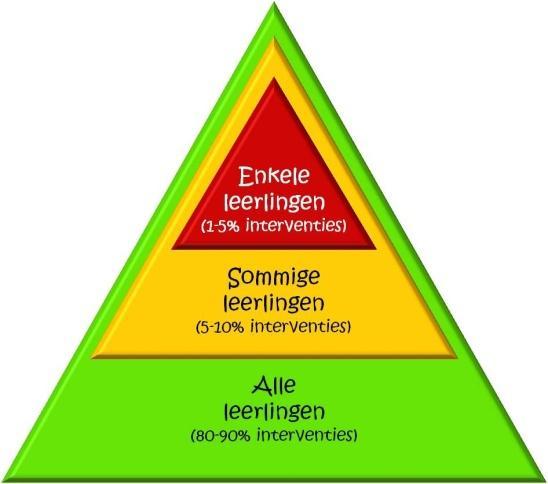 Niveau 2
Niveau 2 bevat interventies voor die leerlingen (5-10%) die een verhoogd risico lopen op de ontwikkeling van probleemgedrag. Het gaat hierbij om leerlingen met probleemgedrag die extra ondersteuning nodig hebben om zich de schoolwaarden eigen te maken en zich te houden aan de gedragsverwachtingen die Alex en Max hebben opgesteld. De interventies op het gele niveau bieden de leerlingen hierin extra oefenmogelijkheden, waardoor zij alsnog leren om zich met succes aan de gedragsverwachtingen te houden. Niveau 3
Niveau 3 van de piramide bevat interventies voor de 1-5% leerlingen die kampt met  ernstige(re) gedragsproblemen. Er is voor deze groep, naast de structuur en de zorg die SWPBS schoolbreed garandeert, soms een intensievere vorm van hulp nodig. Deze hulp wordt binnen Alex en Max geboden, maar het kan ook zo zijn dat er professionele hulp van buitenaf wordt ingeroepen. Het PBS-teamOm de kans op een succesvolle borging van SWPBS op Alex en Max zo groot mogelijk te maken, heeft de school een PBS-team samengesteld. Het PBS-team heeft een voortrekkersrol  bij en is verantwoordelijk voor de borging van SWPBS in de school. Het PBS-team ondersteunt het schoolteam bij het vasthouden van de aanpak en bevordert een kwalitatief hoogstaande uitvoering van SWPBS. Het PBS-team richt zich daarbij op de volgende taken. Het team: motiveert en inspireert het team voor PBS aanpakneemt initiatieven om PBS aanpak onder de aandacht te brengen bij team, lln en ouders. bedenkt actief manieren om te bevorderen dat de lessen in goed gedrag actief worden gegevenverwerkt gegevens die gedurende het borgingsproces worden verzameld verspreidt informatie over SWPBS in het schoolteam is aanspreekpunt voor collega’s en biedt ondersteuningvolgt het proces op de werkvloer kritisch beheert en benut de database met gegevens over gedragbereidt de trainingsdagen met het schoolteam voormaakt een jaarplan Het PBS-team bestaat uit: de directeur; de intern begeleider en leerkrachten uit verschillende bouwen. Om te bevorderen dat het PBS-team efficiënt en effectief functioneert, worden binnen het team verschillende rollen onderscheiden, namelijk die van: voorzitter, notulist, datamanager en algemeen lid.Het PBS-team van Alex en Max komt eens in de vier weken bij elkaar en heeft als hoofddoel om gedragsvraagstukken in en om de school te signaleren, te analyseren, aan te pakken en op te lossen met behulp van de PBS-bouwstenen. De bijeenkomsten van het PBS-team worden geleid door de voorzitter van het PBS-team, die het TIPS II model benut om de bijeenkomst te structureren en inhoudelijk te sturen.  Groene interventiesBinnen SWPBS worden gedragsondersteunende interventies ingezet voor alle leerlingen. Dit zijn de zogenaamde groene interventies van de PBS-piramide. De interventies houden nauw verband met elkaar, zoals onderstaande puzzel illustreert. Op basis van de drie schoolwaarden vertrouwen, veiligheid en respect zijn gedragsverwachtingen geformuleerd voor alle ruimtes in en om de school. Deze verwachtingen staan beschreven in de schoolmatrix. De matrix wordt aan het eind van ieder schooljaar in een teamvergadering opnieuw besproken en voor het komende schooljaar vastgesteld. 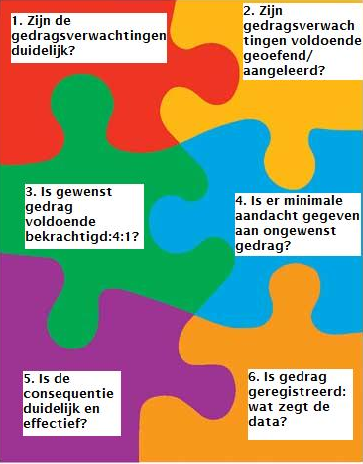 De waarden en gedragsverwachtingen zijn zichtbaar in alle ruimtesDe drie basiswaarden zijn samen met de gedragsverwachtingen van Alex en Max gevisualiseerd en hangen in de algemene ruimtes van de school, tevens zijn ze beschikbaar in Gynzi. Leerkrachten benutten de visualisaties actief om leerlingen in te seinen over wat er van de leerlingen wordt verwacht in de algemene ruimtes en ook in de klas. Het systematisch actief aanleren van gewenst gedragHoewel we vaak geneigd zijn om te denken dat leerlingen wel weten hoe zij zich moeten gedragen, blijkt in de praktijk dat leerlingen daar uiteenlopende ideeën over hebben. Het actief aanleren van gedrag door middel van model staan en oefenen is de meest krachtige manier om gedrag aan te leren. Er is een lessencyclus voor het aanleren van de verwachtingen vanuit de matrix, de lessen pestpreventie en de lessen goed gedrag, waarin alle ruimtes en alle gedragsafspraken minimaal één keer per jaar aan bod komen. Deze lessencyclus wordt in een jaarplanning bijgehouden.  Zo wordt gewaarborgd dat alle lessen aan bod komen. Ieder jaar wordt geëvalueerd in hoeverre de lessen nog up to date zijn en corresponderen met de gedragsverwachtingen uit de matrix.  Indien nodig worden lessen bijgemaakt of aangepast. Het PBS-team neemt dit op in de jaarplanning en ziet hier op toe. Een van de PBS-teamleden, is hiervoor eindverantwoordelijk. Het PBS-team bedenkt actief manieren om te bevorderen dat de lessen in goed gedrag actief worden gegeven. Bijvoorbeeld via dataverzameling (aftekenen op een poster of les is gegeven) en positief te bekrachtigen (bij meer dan 80% les gegeven, taart).Sociale veiligheid: pestpreventie vanuit SWPBSPestpreventie vanuit SWPBS betreft een groene interventie voor alle leerlingen in de school. Deze is erop gericht alle leerlingen vaardigheden te leren die hen helpen om adequaat te handelen in situaties waarin een andere leerling ongewenst (pest)gedrag laat zien. Niet alleen degene die gepest wordt krijgt vaardigheden aangeleerd. Ook omstanders en degene die het ongewenste (pest)gedrag laat zien. En ook schoolmedewerkers gaan op eenzelfde manieren reageren wanneer leerlingen incidenten van ongewenst (pest)gedrag van medeleerlingen melden. Hieronder staan de pestpreventie routines vermeld. Als een leerling gepest wordt: stop, loop, praat!Geef het stop tekenLoop wegPraat tegen een volwasseneAls een leerling pest: reageren op een stop signaal.Stop met wat je aan het doen bentHaal diep adem en tel tot drieGa door met je gewone bezighedenAls een leerling omstander is: de gepeste leerling steunen Geef het stop tekenLoop wegPraat met een volwasseneHet schoolbreed systematisch bekrachtigen van gewenst gedragPositieve bekrachtiging van gewenst gedrag is een belangrijke sleutel om te komen tot een positief schoolklimaat. Positieve bekrachtiging van gewenst gedrag versterkt het zelfvertrouwen van leerlingen en collega’s, geeft leerlingen informatie over wat zij precies goed doen, geeft leerlingen een goed gevoel en maakt daarmee de kans groter dat leerlingen gewenst gedrag vaker zullen laten zien. Alle schoolmedewerkers streven ernaar om in contact met alle leerlingen (dus ook leerlingen van andere groepen), ouders en elkaar de  verhouding 4:1 te hanteren. Dit betekent dat zij gemiddeld vier positieve contactmomenten creëren ten opzichte van een correctie (4:1). Een positief contactmoment kan bijvoorbeeld zijn: een concreet, positief geformuleerd, onvoorwaardelijk compliment geven of interesse tonen in een leerling.  Positieve contactmomenten worden gecreëerd doordat bijvoorbeeld alle leerlingen ‘s ochtends bij binnenkomst een hand en een warm welkom krijgen van de leerkracht. Ook aan het einde van de dag nemen de leerkrachten afscheid van de leerlingen. Hiermee wordt gestimuleerd dat leerlingen de dag op positieve wijze afronden en rustig naar huis te gaan. Om in de hele school een systematische focus op positieve bekrachtiging te borgen (4:1), is er een systeem ontworpen om gedrag in de algemene ruimten en in de klas systematisch positief te bekrachtigen. Er is in het PBS-team een coördinator van de systemen van positieve bekrachtiging die er periodiek voor zorgt dat deze worden ‘geüpdate’. Dit doet hij bijvoorbeeld door per bouw na te gaan of de beloningen die worden uitgedeeld nog aantrekkelijk zijn voor de leerlingen en of logistiek alles goed loopt. Jaarlijks wordt het systeem van bekrachtigen in het PBS-team geëvalueerd. Ongewenst gedrag effectief begrenzenHoewel de focus van SWPBS ligt op het helder zijn in gedragsverwachtingen, deze actief aanleren en positief  bekrachtigen, is het soms nodig om leerlingen te begrenzen als zij zich niet houden aan de gedragsverwachtingen van Alex en Max. Door in een zo vroeg mogelijk stadium gedrag effectief te begrenzen, kan escalatie zoveel mogelijk worden voorkomen. Om gedrag van leerlingen effectief te begrenzen en gedrag om te buigen maken schoolmedewerkers gebruik van de volgende stappen en technieken. Hierbij geldt: de schoolmedewerker kiest voor de kleinste interventie met het grootste effect. A. Heldere gedragsverwachtingen uitsprekenBedenk wat het gewenste gedrag isWees helder in je gedragsverwachting.B. Actief negerenSchoolmedewerkers minimaliseren de aandacht voor probleemgedrag (maak van een mug een vlinder!) door middel van actief negeren. Bedenk wat het gewenste gedrag is en kijk wie het gewenste gedrag laat zienGeef minimaal drie leerlingen die het gewenste gedrag laten zien een compliment. Houd de leerling die het ongewenste gedrag laat zien in de gaten en bekrachtig iedere stapje in de gewenste richting. (niet alleen negeren, altijd een positieve opmerking geven bij het eerst positieve gedrag dat je ziet)C. AandachtssignaalEr is een vast aandachtssignaal (hand opsteken) dat schoolbreed wordt ingezet. Dit aandachtssignaal kan reactief ingezet worden wanneer een deel van de leerlingen niet taakgericht is. De leerkracht geeft het aandachtssignaal, spreekt zijn verwachting , bijvoorbeeld “Ik verwacht dat jullie werken aan opgave 3”, uit waarna de klas weer aan het werk gaat. D. De Reactieprocedure toepassenWanneer het een leerling toch niet lukt om zich te houden aan de gedragsverwachtingen, zet de schoolmedewerker de de-escalerende Reactieprocedure in aan de hand van onderstaande stappen en aandachtspunten. De twee minuten regelIndien een situatie in een algemene ruimte met een leerling langer duurt dan twee minuten, dan treedt de twee minuten regel in werking. De betreffende schoolmedewerker die bijvoorbeeld pleinwacht loopt, roept dan de hulp in van een collega. De collega neemt de leerling over zodat de schoolmedewerker die pleinwacht loopt actief toezicht kan blijven houden. Indien nodig kunnen leerlingen worden ingeschakeld om de hulp van collega’s in te roepen. Consequenties Alle schoolmedewerkers hanteren hetzelfde menu van milde, kortdurende consequenties bij ongewenst gedrag. Dit helpt schoolmedewerkers om een lijn te trekken naar leerlingen toe, wat de voorspelbaarheid en daarmee de veiligheid voor leerlingen vergroot. De gekozen consequenties zijn:Op een andere aangewezen plek zittenNiet meer samen werken / met een ander samenwerkenIets opnieuw doenExtra werk makenActief toezicht houdenDe wijze waarop toezicht wordt gehouden op het plein en in de algemene ruimtes staat beschreven in het pleinplan. De leerkrachten lopen rond en zijn gericht op het betrappen van leerlingen op gewenst gedrag. Dataverzameling over gedragDe pijler data over gedrag vormt de motor van SWPBS. Alex en Max gebruiken SWIS Suite om data over gedrag te verzamelen, in te voeren en te analyseren. Elke schoolmedewerker vult op briefjes de gedragsincidenten in die hij of zij in en om de school signaleert. Deze worden vervolgens ingevoerd. Gedragsincidenten worden geregistreerd:Bij fysieke agressie of ernstige bedreigingAls alle interventies (correctie/slim kiezen via Reactieprocedure, consequentie) niet helpen en de (les)orde verstoord blijft.Het PBS-team gebruikt de data maandelijks om een analyse te maken van de gedragsvraagstukken in de school en hier gezamenlijk oplossingen voor te vinden aan de hand van de pijlers en bouwstenen van SWPBS. Hierbij worden onderstaande stappen benut. Medewerkers registreren incidenten in SWIS SuiteLeden van het PBS team inventariseren de incidenten.Er wordt gekeken welke schoolbrede vraagstukken opvallen.Leerlingen met 3 of meer incidenten in 1 maand worden op een lijst gezet en op de PBS bijeenkomsten besproken. De data-manager van Alex en Max is eindverantwoordelijk voor een goede selectie en analyse van de maandelijkse data. Bij het analyseren van de data worden de volgende stappen gezet van de probleemoplossingcyclus van TIPS II. Leerlingen betrekken bij SWPBSAlex en Max betrekken de leerlingen bij SWPBS op verschillende manieren. De leerlingen denken mee over de beloningen. Er is een leerlingenraad in de school. (wel op Max, nog niet op Alex)Actief samenwerken met oudersSamenwerken met ouders vanuit de PBS principes heeft op Alex en Max de aandacht, omdat een positieve en actieve ouderbetrokkenheid, zoals bekend, een gunstig effect heeft op de ontwikkeling van leerlingen. Ouders worden geïnformeerd over PBS tijdens informatieavonden en ouderavonden. Ook tijdens het kennismakingsgesprek krijgen ouders  uitleg over SWPBS en krijgen zij een rondleiding in de school. Daarbij wordt expliciet aandacht besteed aan uitleg over de aanpak. Tijdens oudergesprekken benoemen de leerkrachten wat er goed gaat en waar de leerling sterk in is. De leerkrachten zoeken naar manieren om gedurende het jaar verschillende keren een positief bericht naar huis te sturen. Nieuwe medewerkers inwerkenOm SWPBS goed te borgen in de school, is het van belang om nieuwe medewerkers zo toe te rusten dat zij SWPBS effectief kunnen inzetten. Nieuwe medewerkers ontvangen de (digitale) PBS map waarin alle informatie staat over SWPBS. Verder worden nieuwe medewerkers begeleid door PBS-teamleden. Zij maken de nieuwe medewerker wegwijs in hoe SWPBS praktisch ingezet dient te worden schoolbreed en in de groep. Wanneer daar behoefte aan is of wanneer dit nodig is, stelt de nieuwe medewerker samen met het PBS-teamlid doelen op en wordt er een concreet plan op maat gemaakt. Voor nieuwe medewerkers geldt dat het van belang is dat zij  zich kunnen vinden in de uitgangpunten van SWPBS, een positieve basishouding hebben en bereid zijn om te leren groene interventies correct en consistent toe te passen. Dit wordt bijvoorbeeld besproken tijdens sollicitatiegesprekken. Borging van het groene niveau van SWPBS in de schoolHet PBS-team is hoofdverantwoordelijk voor de borging van SWPBS op Alex en Max. Borging vindt op verschillende manier plaats.De directeur neemt actief deel aan alle PBS teambijeenkomsten.Er is een jaarplan waarin concrete PBS-doelen zijn geformuleerd. Het PBS-team ziet er op toe dat de doelen uit het jaarplan worden behaald. Er wordt maandelijks data over gedrag geanalyseerd in het PBSteam. Vraagstukken worden beantwoord met behulp van de PBS-bouwstenen, waardoor SWPBS geborgd blijft in de school. Jaarlijks wordt het zelfbeoordelingsonderzoek (BOQ) afgenomen om de mate van implementatie te meten volgens schoolmedewerkers, vast te stellen waar hiaten liggen en deze te vullen. Er wordt in de klas geobserveerd aan de hand van een kijkwijzer waarin elementen van SWPBS zijn opgenomen. Er vinden jaarlijks opfrisbijeenkomsten plaats voor alle schoolmedewerkers. Het borgingsdocument wordt jaarlijks doorgelopen en actueel gemaakt. VertrouwenVeiligheidRespect